PROSIMY WYPEŁNIĆ DRUKOWANYMI LITERAMI I DOSTARCZYĆ DO BIURA PROJEKTU (ADRES PONIŻEJ) LUB SEKRETARIATU SZKOŁY………………………………………………………………………………….                                                                        Podpis uczestnika projektu        Do formularza zgłoszeniowego dołączam oświadczenie od dyrektora szkoły o:nauczaniu przedmiotu/przedmiotów kształcenia zawodowego w Zespole Szkół Ponadgimnazjalnych w Drzewicy. 			 ………………………………………………………………………………….                                Podpis uczestnika projektu        Oświadczam, że pracuję na terenie województwa łódzkiego.                        ………………………………………………………………………………….                                Podpis uczestnika projektuMoje dane osobowe będą przetwarzane wyłącznie w celu rekrutacji do projektu  „Doskonalenie umiejętności i kompetencji praktycznych uczniów Technikum i poszerzenie kompetencji nauczycieli Zespołu Szkół Ponadgimnazjalnych w Drzewicy – kolejny krok do sukcesu zawodowego absolwentów szkoły”  w ramach Regionalnego Programu Operacyjnego Województwa Łódzkiego na lata 2014-2020. Moje dane osobowe zostaną powierzone do przetwarzania przez:Beneficjenta realizującego Projekt – Powiat Opoczyński, ul. Kwiatowa 1a, 26-300 Opoczno                                             ……………………………………………………………………………….						                  Podpis uczestnika projektu              FORMULARZ ZGŁOSZENIOWY UCZESTNIKA PROJEKTU (NAUCZYCIELA)FORMULARZ ZGŁOSZENIOWY UCZESTNIKA PROJEKTU (NAUCZYCIELA)FORMULARZ ZGŁOSZENIOWY UCZESTNIKA PROJEKTU (NAUCZYCIELA)FORMULARZ ZGŁOSZENIOWY UCZESTNIKA PROJEKTU (NAUCZYCIELA)FORMULARZ ZGŁOSZENIOWY UCZESTNIKA PROJEKTU (NAUCZYCIELA)FORMULARZ ZGŁOSZENIOWY UCZESTNIKA PROJEKTU (NAUCZYCIELA)FORMULARZ ZGŁOSZENIOWY UCZESTNIKA PROJEKTU (NAUCZYCIELA)FORMULARZ ZGŁOSZENIOWY UCZESTNIKA PROJEKTU (NAUCZYCIELA)FORMULARZ ZGŁOSZENIOWY UCZESTNIKA PROJEKTU (NAUCZYCIELA)FORMULARZ ZGŁOSZENIOWY UCZESTNIKA PROJEKTU (NAUCZYCIELA)NRZgłoszenie do udziału w  ramach projektu „ Doskonalenie umiejętności i kompetencji praktycznych uczniów Technikum i poszerzenie kompetencji nauczycieli Zespołu Szkół Ponadgimnazjalnych 
w Drzewicy – kolejny krok do sukcesu zawodowego absolwentów szkoły” współfinansowanego ze środków Europejskiego Funduszu Społecznego w ramach Regionalnego Programu Operacyjnego Województwa Łódzkiego na lata 2014-2020Zgłoszenie do udziału w  ramach projektu „ Doskonalenie umiejętności i kompetencji praktycznych uczniów Technikum i poszerzenie kompetencji nauczycieli Zespołu Szkół Ponadgimnazjalnych 
w Drzewicy – kolejny krok do sukcesu zawodowego absolwentów szkoły” współfinansowanego ze środków Europejskiego Funduszu Społecznego w ramach Regionalnego Programu Operacyjnego Województwa Łódzkiego na lata 2014-2020Zgłoszenie do udziału w  ramach projektu „ Doskonalenie umiejętności i kompetencji praktycznych uczniów Technikum i poszerzenie kompetencji nauczycieli Zespołu Szkół Ponadgimnazjalnych 
w Drzewicy – kolejny krok do sukcesu zawodowego absolwentów szkoły” współfinansowanego ze środków Europejskiego Funduszu Społecznego w ramach Regionalnego Programu Operacyjnego Województwa Łódzkiego na lata 2014-2020Zgłoszenie do udziału w  ramach projektu „ Doskonalenie umiejętności i kompetencji praktycznych uczniów Technikum i poszerzenie kompetencji nauczycieli Zespołu Szkół Ponadgimnazjalnych 
w Drzewicy – kolejny krok do sukcesu zawodowego absolwentów szkoły” współfinansowanego ze środków Europejskiego Funduszu Społecznego w ramach Regionalnego Programu Operacyjnego Województwa Łódzkiego na lata 2014-2020Zgłoszenie do udziału w  ramach projektu „ Doskonalenie umiejętności i kompetencji praktycznych uczniów Technikum i poszerzenie kompetencji nauczycieli Zespołu Szkół Ponadgimnazjalnych 
w Drzewicy – kolejny krok do sukcesu zawodowego absolwentów szkoły” współfinansowanego ze środków Europejskiego Funduszu Społecznego w ramach Regionalnego Programu Operacyjnego Województwa Łódzkiego na lata 2014-2020Zgłoszenie do udziału w  ramach projektu „ Doskonalenie umiejętności i kompetencji praktycznych uczniów Technikum i poszerzenie kompetencji nauczycieli Zespołu Szkół Ponadgimnazjalnych 
w Drzewicy – kolejny krok do sukcesu zawodowego absolwentów szkoły” współfinansowanego ze środków Europejskiego Funduszu Społecznego w ramach Regionalnego Programu Operacyjnego Województwa Łódzkiego na lata 2014-2020Zgłoszenie do udziału w  ramach projektu „ Doskonalenie umiejętności i kompetencji praktycznych uczniów Technikum i poszerzenie kompetencji nauczycieli Zespołu Szkół Ponadgimnazjalnych 
w Drzewicy – kolejny krok do sukcesu zawodowego absolwentów szkoły” współfinansowanego ze środków Europejskiego Funduszu Społecznego w ramach Regionalnego Programu Operacyjnego Województwa Łódzkiego na lata 2014-2020Zgłoszenie do udziału w  ramach projektu „ Doskonalenie umiejętności i kompetencji praktycznych uczniów Technikum i poszerzenie kompetencji nauczycieli Zespołu Szkół Ponadgimnazjalnych 
w Drzewicy – kolejny krok do sukcesu zawodowego absolwentów szkoły” współfinansowanego ze środków Europejskiego Funduszu Społecznego w ramach Regionalnego Programu Operacyjnego Województwa Łódzkiego na lata 2014-2020Zgłoszenie do udziału w  ramach projektu „ Doskonalenie umiejętności i kompetencji praktycznych uczniów Technikum i poszerzenie kompetencji nauczycieli Zespołu Szkół Ponadgimnazjalnych 
w Drzewicy – kolejny krok do sukcesu zawodowego absolwentów szkoły” współfinansowanego ze środków Europejskiego Funduszu Społecznego w ramach Regionalnego Programu Operacyjnego Województwa Łódzkiego na lata 2014-2020Zgłoszenie do udziału w  ramach projektu „ Doskonalenie umiejętności i kompetencji praktycznych uczniów Technikum i poszerzenie kompetencji nauczycieli Zespołu Szkół Ponadgimnazjalnych 
w Drzewicy – kolejny krok do sukcesu zawodowego absolwentów szkoły” współfinansowanego ze środków Europejskiego Funduszu Społecznego w ramach Regionalnego Programu Operacyjnego Województwa Łódzkiego na lata 2014-2020Zgłoszenie do udziału w  ramach projektu „ Doskonalenie umiejętności i kompetencji praktycznych uczniów Technikum i poszerzenie kompetencji nauczycieli Zespołu Szkół Ponadgimnazjalnych 
w Drzewicy – kolejny krok do sukcesu zawodowego absolwentów szkoły” współfinansowanego ze środków Europejskiego Funduszu Społecznego w ramach Regionalnego Programu Operacyjnego Województwa Łódzkiego na lata 2014-2020Zgłoszenie do udziału w  ramach projektu „ Doskonalenie umiejętności i kompetencji praktycznych uczniów Technikum i poszerzenie kompetencji nauczycieli Zespołu Szkół Ponadgimnazjalnych 
w Drzewicy – kolejny krok do sukcesu zawodowego absolwentów szkoły” współfinansowanego ze środków Europejskiego Funduszu Społecznego w ramach Regionalnego Programu Operacyjnego Województwa Łódzkiego na lata 2014-2020NALEŻY PRZY WYBRANYCH ZAJĘCIACH WPISAĆ ZNAK ”X”NALEŻY PRZY WYBRANYCH ZAJĘCIACH WPISAĆ ZNAK ”X”NALEŻY PRZY WYBRANYCH ZAJĘCIACH WPISAĆ ZNAK ”X”NALEŻY PRZY WYBRANYCH ZAJĘCIACH WPISAĆ ZNAK ”X”NALEŻY PRZY WYBRANYCH ZAJĘCIACH WPISAĆ ZNAK ”X”NALEŻY PRZY WYBRANYCH ZAJĘCIACH WPISAĆ ZNAK ”X”NALEŻY PRZY WYBRANYCH ZAJĘCIACH WPISAĆ ZNAK ”X”NALEŻY PRZY WYBRANYCH ZAJĘCIACH WPISAĆ ZNAK ”X”NALEŻY PRZY WYBRANYCH ZAJĘCIACH WPISAĆ ZNAK ”X”NALEŻY PRZY WYBRANYCH ZAJĘCIACH WPISAĆ ZNAK ”X”NALEŻY PRZY WYBRANYCH ZAJĘCIACH WPISAĆ ZNAK ”X”NALEŻY PRZY WYBRANYCH ZAJĘCIACH WPISAĆ ZNAK ”X”Szkolenie w zakresie obsługi zakupionego sprzętu i pomocy dydaktycznychSzkolenie w zakresie obsługi zakupionego sprzętu i pomocy dydaktycznychSzkolenie w zakresie obsługi zakupionego sprzętu i pomocy dydaktycznychSzkolenie w zakresie obsługi zakupionego sprzętu i pomocy dydaktycznychSzkolenie w zakresie obsługi zakupionego sprzętu i pomocy dydaktycznychSzkolenie w zakresie obsługi zakupionego sprzętu i pomocy dydaktycznychSzkolenie w zakresie obsługi zakupionego sprzętu i pomocy dydaktycznychSzkolenie w zakresie obsługi zakupionego sprzętu i pomocy dydaktycznychStudia podyplomowe z InformatykiStudia podyplomowe z InformatykiStudia podyplomowe z InformatykiStudia podyplomowe z InformatykiStudia podyplomowe z InformatykiStudia podyplomowe z InformatykiStudia podyplomowe z InformatykiStudia podyplomowe z InformatykiStudia podyplomowe z Logistyki i spedycjiStudia podyplomowe z Logistyki i spedycjiStudia podyplomowe z Logistyki i spedycjiStudia podyplomowe z Logistyki i spedycjiStudia podyplomowe z Logistyki i spedycjiStudia podyplomowe z Logistyki i spedycjiStudia podyplomowe z Logistyki i spedycjiStudia podyplomowe z Logistyki i spedycjiDANE OSOBOWEDANE OSOBOWEDANE OSOBOWEDANE OSOBOWEDANE OSOBOWEDANE OSOBOWEDANE OSOBOWEDANE OSOBOWEDANE OSOBOWEDANE OSOBOWEDANE OSOBOWEDANE OSOBOWENazwiskoImię (imiona)Płeć (zaznaczyć x)KobietaMężczyznaMężczyznaMężczyznaMężczyznaData i miejsce urodzeniaPeselPeselPeselPeselWykształcenieADRES ZAMIESZKANIAADRES ZAMIESZKANIAADRES ZAMIESZKANIAADRES ZAMIESZKANIAADRES ZAMIESZKANIAADRES ZAMIESZKANIAADRES ZAMIESZKANIAADRES ZAMIESZKANIAADRES ZAMIESZKANIAADRES ZAMIESZKANIAADRES ZAMIESZKANIAADRES ZAMIESZKANIAMiejscowośćKod pocztowyKod pocztowyKod pocztowyUlicaNr domuNr domuNr lokaluNr lokaluNr lokaluWojewództwoPowiatPowiatPowiatGminaAdres poczty elektronicznejTelefon stacjonarnyTelefon stacjonarnyTelefon stacjonarnyTelefon komórkowyJestem nauczycielem/nauczycielką przedmiotów kształcenia zawodowego  w Zespole Szkół Ponadgimnazjalnych w Drzewicy. Prowadzę kształcenie zawodowe z przedmiotów:Jestem nauczycielem/nauczycielką przedmiotów kształcenia zawodowego  w Zespole Szkół Ponadgimnazjalnych w Drzewicy. Prowadzę kształcenie zawodowe z przedmiotów:Jestem nauczycielem/nauczycielką przedmiotów kształcenia zawodowego  w Zespole Szkół Ponadgimnazjalnych w Drzewicy. Prowadzę kształcenie zawodowe z przedmiotów:Jestem nauczycielem/nauczycielką przedmiotów kształcenia zawodowego  w Zespole Szkół Ponadgimnazjalnych w Drzewicy. Prowadzę kształcenie zawodowe z przedmiotów:Jestem nauczycielem/nauczycielką przedmiotów kształcenia zawodowego  w Zespole Szkół Ponadgimnazjalnych w Drzewicy. Prowadzę kształcenie zawodowe z przedmiotów:Jestem nauczycielem/nauczycielką przedmiotów kształcenia zawodowego  w Zespole Szkół Ponadgimnazjalnych w Drzewicy. Prowadzę kształcenie zawodowe z przedmiotów:Jestem nauczycielem/nauczycielką przedmiotów kształcenia zawodowego  w Zespole Szkół Ponadgimnazjalnych w Drzewicy. Prowadzę kształcenie zawodowe z przedmiotów:Jestem nauczycielem/nauczycielką przedmiotów kształcenia zawodowego  w Zespole Szkół Ponadgimnazjalnych w Drzewicy. Prowadzę kształcenie zawodowe z przedmiotów:Jestem nauczycielem/nauczycielką przedmiotów kształcenia zawodowego  w Zespole Szkół Ponadgimnazjalnych w Drzewicy. Prowadzę kształcenie zawodowe z przedmiotów:Jestem nauczycielem/nauczycielką przedmiotów kształcenia zawodowego  w Zespole Szkół Ponadgimnazjalnych w Drzewicy. Prowadzę kształcenie zawodowe z przedmiotów:Jestem nauczycielem/nauczycielką przedmiotów kształcenia zawodowego  w Zespole Szkół Ponadgimnazjalnych w Drzewicy. Prowadzę kształcenie zawodowe z przedmiotów:Jestem nauczycielem/nauczycielką przedmiotów kształcenia zawodowego  w Zespole Szkół Ponadgimnazjalnych w Drzewicy. Prowadzę kształcenie zawodowe z przedmiotów:W przypadku zgłoszeń dokonanych przez osoby z różnymi niepełnosprawnościami prosimy o podanie zakresu koniecznych udogodnień, które ewentualnie moglibyśmy zapewnićW przypadku zgłoszeń dokonanych przez osoby z różnymi niepełnosprawnościami prosimy o podanie zakresu koniecznych udogodnień, które ewentualnie moglibyśmy zapewnićW przypadku zgłoszeń dokonanych przez osoby z różnymi niepełnosprawnościami prosimy o podanie zakresu koniecznych udogodnień, które ewentualnie moglibyśmy zapewnićW przypadku zgłoszeń dokonanych przez osoby z różnymi niepełnosprawnościami prosimy o podanie zakresu koniecznych udogodnień, które ewentualnie moglibyśmy zapewnić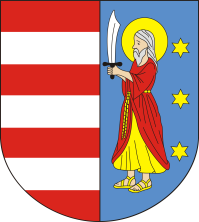     Powiat Opoczyński        ul. Kwiatowa 1a        26-300 Opoczno  www.opocznopowiat.pl   Biuro Projektu: ul. Rolna 6, pok. 211     26-300 Opoczno     tel. 44 736 15 54